記入者		続柄	記入日　　　　　年		月	日  私の名前は、(住所）志摩市（性	別）	男	・	女（生年月日）大正 ・ 昭和 ・ 平成年	月	日☎	－	－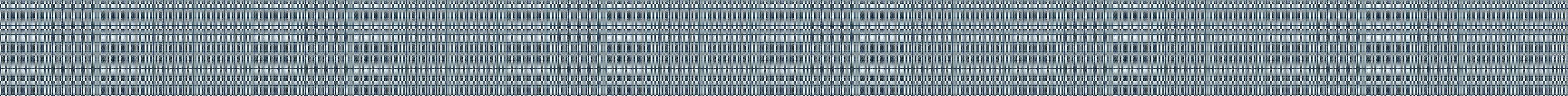 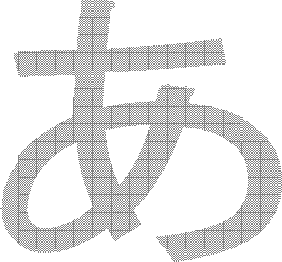 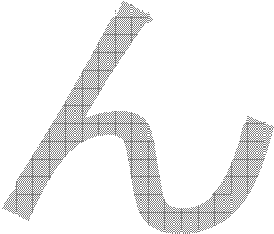 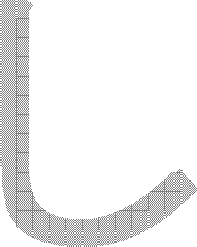 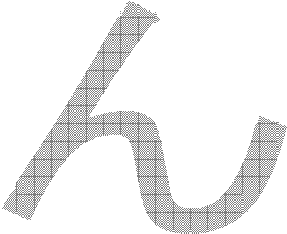 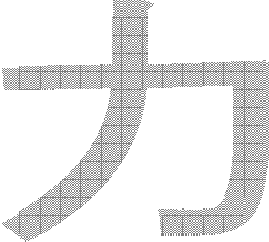 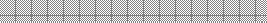 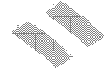 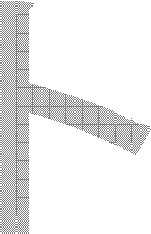 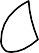 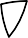 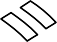 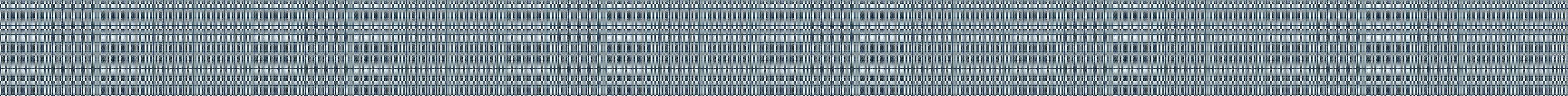 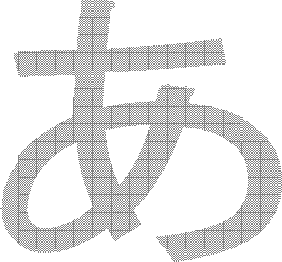 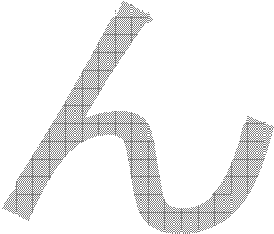 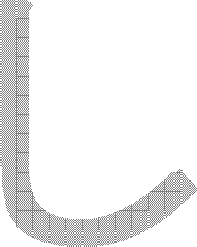 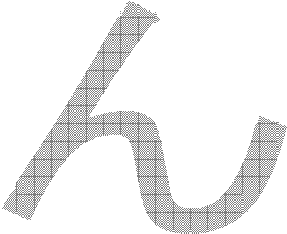 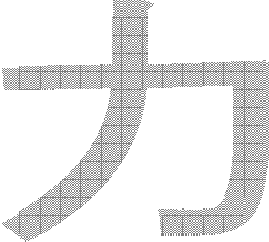 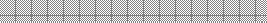 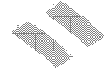 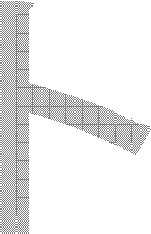 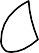 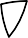 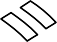 志摩市 —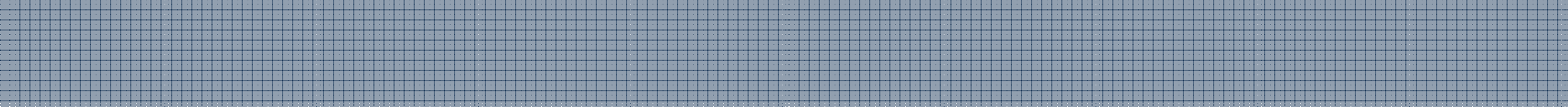 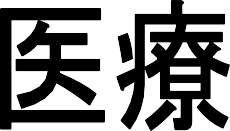 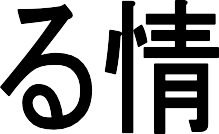 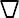 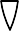 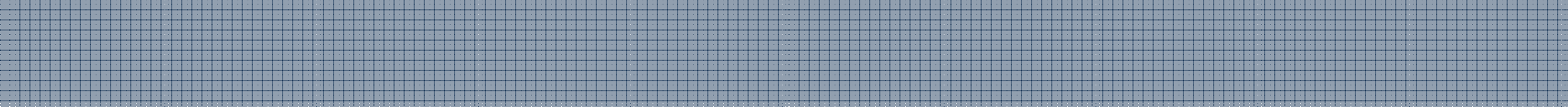 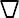 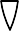 ※  病気の症状が変わったら、書き直したり、消しておいてください。志摩市 —連絡できる友人・近所（続柄）（名前）☎－－ケアマネジャー（事業所名）（名前）☎－－民生委員・児童委員（名前）☎－－